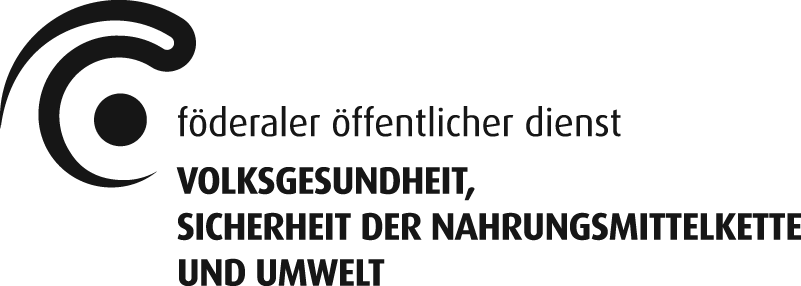 GUTACHTENSKOSTENTUBERKULOSE / BRUCELLOSE / RINDERLEUKOSE / MAUL- UND KLAUENSEUCHE / BSE / TOLLWUT*(* Unzutreffendes streichen)Königlicher Erlass vom 19. April 2014 über die Entgelte für Sachverständige, die für den Haushaltsfonds für Gesundheit und Qualität der Tiere und tierischen Erzeugnisse mit der Schätzung von Tieren beauftragt sindDer/Die Unterzeichnete, (NAME und Vorname) …………………………………...........................……..., vom Minister zum/r Sachverständigen bestellt, erklärt hiermit, dass der Haushaltsfonds für Gesundheit und Qualität der Tiere und tierischen Erzeugnisse ihm/ihr ............................ Euro, in Worten: .......................................................................................................... fürs Gutachten schuldet, das er/sie am ..……/……../…….... an…..……........Rind(ern) vom Bestand mit Bestandsnummer ……………………………………...................................................................................................... vorgenommen hat.*ab dem 1. Oktober 2019 anwendbare Entgelte Dieser Betrag wird jährlich nach dem o.a. Königlichen Erlass indexiert.** KE vom 13. Juli 2017 ;  08 JUNI 2021. — Rundschreiben Nr. 695 - Anpassung des Betrags der Kilometerentschädigung 2021Bitte senden Sie das ordnungsgemäß ausgefüllte und unterzeichnete Formular vorzugsweise per E-Mail an:invoice@health.fgov.be Oder per Post an folgende Anschrift:Haushaltsfonds für Gesundheit und Qualität der Tiere und tierischen ErzeugnisseRinderAvenue Galilée 5/2 - 1210 BrüsselStückzahl StückpreisGesamt (in Euro)Entgelte (pro halbe Stunde)23.88*Fahrtkosten (pro km)0.3707**AufenthaltskostenGesamt (a + b + c)Gesamt (a + b + c)AnschriftenDer SachverständigeDer BetreiberStraße + HausnummerPostleitzahlGemeindeKontonummer (IBAN)Handynummer für ProblemfälleAusgestellt in ..............................................Am ......... / .......... / .........Ehrenwörtlich für ehrlich und aufrichtig erklärt, Der SachverständigeGelesen und genehmigtZuweisung: 25.60.12.1211.03Unterfonds: RinderSchätzung: I. A.:FÖD, GD TPN